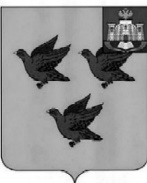 РОССИЙСКАЯ ФЕДЕРАЦИЯОРЛОВСКАЯ ОБЛАСТЬАДМИНИСТРАЦИЯ ГОРОДА ЛИВНЫПОСТАНОВЛЕНИЕ      12 апреля 2016 г. 							№ 43 г. ЛивныО мерах по организации отдыха детей в каникулярное время в городе Ливны         в 2016 годуВ целях сохранения и укрепления здоровья детей, повышения их образовательного уровня, развития творческих способностей, социальной поддержки детей-сирот и детей, оставшихся без попечения родителей, детей, находящихся в трудной жизненной ситуации, организации адресной и дифференцированной поддержки семей с детьми, профилактики безнадзорности и правонарушений несовершеннолетних, в соответствии с Федеральным законом от 6 октября 2003 года №131-ФЗ "Об общих принципах организации местного самоуправления в Российской Федерации", Законом Орловской области от 5 февраля 2010 года № 1021-ОЗ «Об основах организации отдыха и оздоровления детей в Орловской области», постановлениями Правительства Орловской области от 18 февраля 2016 года №50 «Об утверждении Порядка и условий предоставления мер социальной поддержки отдельным категориям детей в Орловской области в сфере организации отдыха и оздоровления» и от 4 марта 2016 года №66 «О мерах по организации отдыха и оздоровления детей в Орловской области в 2016 году», постановлением администрации города Ливны от 4 февраля 2014 года № 14 «О внесении изменений в постановление администрации города Ливны от 8 ноября 2013 года № 85 «Об утверждении муниципальной программы «Образование в городе Ливны Орловской области на 2014-2016 годы», администрация города постановляет:1. Установить стоимость путевки в оздоровительные лагеря с дневным пребыванием, организованные на базе муниципальных образовательных организаций в размере:2 926 рублей - при продолжительности смены 21 день в период летних каникул, исходя из стоимости 1 детодня в размере 139,32 рубля (приложение 1);697 рублей - при продолжительности смены 5 дней в период каникул в течение года, исходя из стоимости 1 детодня в размере 139,32 рубля.2. Утвердить список образовательных организаций, оказывающих услуги по организации отдыха детей в каникулярное время в городе Ливны в 2016 году (приложение 2).3. Утвердить Порядок и условия предоставления мер социальной поддержки отдельным категориям детей в городе Ливны в сфере организации отдыха детей в каникулярное время в 2016 году (приложение 3).4. Утвердить состав Межведомственного совета по организации отдыха детей в каникулярное время в городе Ливны (приложение 4).5. Утвердить Положение о Межведомственном совете по организации отдыха детей в каникулярное время в городе Ливны (приложение 5).6. Поручить управлению общего образования администрации города Ливны (Ю. А. Преображенский):1) организовать отдых детей за счет средств бюджета города Ливны в соответствии с утверждённым Порядком и условиями предоставления мер социальной поддержки отдельным категориям детей в городе Ливны в сфере организации отдыха детей в каникулярное время в 2016 году:детей, обучающихся в муниципальных образовательных организациях города, в загородных учреждениях, оказывающих услуги по оздоровлению и отдыху детей;детей, обучающихся в муниципальных образовательных организациях города, в оздоровительных лагерях с дневным пребыванием, организованных муниципальными образовательными организациями города,одаренных детей, юношей, обучающихся в 10-х классах, в профильных сменах в загородных организациях, оказывающих услуги по оздоровлению и отдыху детей; 2) разработать план проведения детской оздоровительной кампании 2016 года в городе Ливны и организации его выполнения;3) обеспечить разработку комплекса мер по защите прав детей на отдых, охране жизни и здоровья в учреждениях, оказывающих услуги по отдыху и оздоровлению детей; 4) обеспечить взаимодействие с заинтересованными организациями и ведомствами по вопросам развития различных форм отдыха, оздоровления и занятости детей, в том числе активных, экономичных форм отдыха и занятости;5) организовать сбор, анализ информации о подготовке, ходе детской оздоровительной кампании и мониторинга эффективности и качества оздоровления;6) создать в установленном порядке межведомственную комиссию по проверке готовности летних оздоровительных лагерей с дневным пребыванием, оказывающих услуги по отдыху и оздоровлению детей, к летней оздоровительной кампании.7. Рекомендовать Бюджетному учреждению здравоохранения Орловской области «Ливенская ЦРБ» (А. Н. Крючков) организовать проведение медицинских осмотров персонала, направляемого для работы в организации, оказывающие услуги по отдыху и оздоровлению детей.8. Рекомендовать областному государственному казенному учреждению "Центр занятости населения Ливенского района" (Т. В. Красавкина) организовать во взаимодействии с образовательными организациями временное трудоустройство несовершеннолетних в период летних каникул.9. Предложить руководителям средств массовой информации: ОАО ИРК "Принт-ТВ" (Г. И. Карзов), Автономное учреждение Орловской области «Редакция газеты «Ливенская газета» (Е. А. Агашкова) регулярно информировать население города Ливны о ходе оздоровительной кампании.10. Отделу по физической культуре и спорту администрации города Ливны (Н. Н. Селютин) организовать проведение спортивных мероприятий в период проведения летней оздоровительной кампании.11. Руководителям образовательных организаций города обеспечить первоочередное предоставление путевок в оздоровительные учреждения с дневным пребыванием детей, организованные на базе образовательных организаций г. Ливны, на всю летнюю оздоровительную кампанию:- детям-сиротам;- детям, оставшимся без попечения родителей;- детям с ограниченными возможностями здоровья;- одаренным детям;- подросткам, склонным к совершению правонарушений;- детям из неполных, многодетных и опекунских семей;- детям родителей-инвалидов;- детям из семей вынужденных переселенцев;- детям ветеранов боевых действий;- детям ликвидаторов аварии на ЧАЭС;- детям, прибывшим с территории Украины.12. Рекомендовать МО МВД России «Ливенский» (А. В. Токарев) принять меры по обеспечению общественного порядка и безопасности жизни детей в период их пребывания в организациях (учреждениях) оздоровления и отдыха, а также при перевозках организованных групп детей по маршрутам следования к местам отдыха и обратно, по созданию условий для безопасного нахождения детей на улицах в период каникул.13. Финансовому управлению (Н. М. Парахина) осуществлять финансирование отдыха и оздоровления детей в размере 5 231 200 рублей.14. Отделу информационных технологий (И. В. Бывшев) разместить настоящее постановление на официальном сайте администрации города Ливны в сети Интернет.15. Отделу документационного и хозяйственного обеспечения                   (Л. И. Кофанова) опубликовать настоящее постановление в газете «Ливенский вестник».16. Признать утратившим силу постановление администрации города Ливны от 15 апреля 2015 года №196 «О мерах по организации отдыха детей в каникулярное время в городе Ливны в 2015 году».17. Контроль за исполнением настоящего постановления возложить на заместителя главы администрации города Ливны по социальным вопросам В.Г. Середу.Исполняющий обязанности главы города                              	    С. А. ТрубицинЛ. А. Высоцкая21181Приложение 1к постановлению администрации города Ливны от ____________ 2016 г. №___Средняя стоимость двухразового питания в день в оздоровительных лагерях с дневным пребыванием в 2016 году рассчитана исходя из стоимости следующего набора продуктов питания, утвержденного СанПиН 2.4.4.2599-10 «Гигиенические требования к устройству, содержанию и организации режима в оздоровительных учреждений с дневным пребыванием детей в период каникул»:(125,47 руб. ×0,25) + (143,94 руб.×0,75)=139,3225 руб.≈139,32 руб.Приложение на 2 листах подготовлено ведущим специалистом отдела по закупкам и тарифам комитета экономики, предпринимательства и торговли администрации города Ливны С. А. СажинойПриложение 2к постановлению администрации города Ливны от ____________ 2016 г. №___Списокобразовательных организаций, оказывающих услуги по организации отдыха детей в каникулярное время в городе Ливны в 2016 годуПриложение на 1 листе подготовлено главным специалистом отдела дошкольного, общего и дополнительного образования управления общего образования администрации города Ливны Л. А. ВысоцкойПриложение 3к постановлению администрации города Ливны от ____________ 2016 г. №___Порядок и условия предоставления мер социальной поддержки отдельным категориям детей в городе Ливны в сфере организации отдыха детей в каникулярное время в 2016 году1. Общие положения	1.1. Порядок и условия предоставления мер социальной поддержки отдельным категориям детей в городе Ливны в сфере организации отдыха и оздоровления на 2016 год (далее – порядок) устанавливают категории детей, которым из средств бюджета города Ливны предоставляются меры социальной поддержки в сфере организации отдыха и оздоровления, условия их предоставления и механизм оплаты.1.2. Меры социальной поддержки отдельным категориям детей в городе Ливны в сфере организации отдыха и оздоровления предоставляются в целях сохранения и укрепления здоровья детей, повышения их образовательного уровня, развития творческих способностей, воспитания потребности в организации рационального и содержательного досуга, социальной поддержки детей, находящихся в трудной жизненной ситуации, профилактики безнадзорности и правонарушений несовершеннолетних.1.3. Меры социальной поддержки отдельным категориям детей в городе Ливны в сфере организации отдыха и оздоровления предоставляются в виде оплаты стоимости путевок в загородные лагеря Орловской области, оздоровительные лагеря с дневным пребыванием на базе муниципальных образовательных организаций города Ливны.1.4. Меры социальной поддержки отдельным категориям детей в городе Ливны в сфере организации отдыха и оздоровления предоставляются детям от 6 до 17 лет включительно.2. Категории детей в городе Ливны, которым предоставляются меры социальной поддержки в сфере организации отдыха и оздоровления	Меры социальной поддержки отдельным категориям детей в городе Ливны в сфере организации отдыха и оздоровления предоставляются:2.1. Одаренным детям, обучающимся в муниципальных образовательных организациях (одаренным считается ребенок, имеющий повышенную мотивацию к обучению, творчеству, социальной деятельности), при условии софинансирования из областного бюджета.	2.2. Детям, обучающимся в муниципальных образовательных организациях, при условии софинансирования за счет средств предприятий (организаций) (за исключением муниципальных и государственных учреждений), в которых работают их родители, в загородные лагеря.2.3. Детям, обучающимся в муниципальных общеобразовательных организациях, родители которых работают в муниципальных или государственных учреждениях, при условии софинансирования за счет средств родителей, в загородные лагеря.2.4. Детям, обучающимся в муниципальных общеобразовательных организациях, в лагеря с дневным пребыванием.2.5. Детям, находящимся в трудной жизненной ситуации, обучающимся в муниципальных общеобразовательных организациях.2.6. Юношам, обучающимся в 10 классах общеобразовательных организаций г. Ливны.2.7. Детям-сиротам, детям, оставшимся без попечения родителей, обучающимся в муниципальных общеобразовательных организациях, при условии софинансирования за счет средств родителей (законных представителей), в загородные лагеря.2.8. Детям из многодетных семей, обучающимся в муниципальных общеобразовательных организациях, при условии софинансирования за счет средств родителей, в загородные лагеря.3. Порядок и условия оплаты полной стоимости путевок в загородные учреждения, оказывающие услуги по отдыху и оздоровлению детей, санаторно-оздоровительные учреждения, питания в оздоровительных лагерях с дневным пребыванием из средств муниципального бюджета города ЛивныИз средств муниципального бюджета города Ливны полностью оплачиваются:путевки в государственные учреждения Орловские области, оказывающие услуги по отдыху и оздоровлению детей, в пределах стоимости, установленной постановлением Правительства Орловской области от 4 марта 2016 года №66 «О мерах по организации отдыха и оздоровления детей в Орловской области в 2016 году», на профильные смены для детей, указанных в пунктах 2.1, 2.5, 2.6 настоящего порядка, при условии софинансирования из средств областного бюджета в порядке, предусмотренном соглашением о предоставлении субсидии;стоимость питания в сумме 139,32 рублей в день в оздоровительных учреждениях с дневным пребыванием, организованных на базе муниципальных образовательных организаций, исходя из стоимости набора продуктов питания, утвержденного СанПиН 2.4.4.2599-10 «Гигиенические требования к устройству, содержанию и организации режима в оздоровительных учреждениях с дневным пребыванием детей в период каникул» для детей, указанных в пункте 2.4 настоящего порядка;	4. Порядок и условия долевой оплаты стоимости путевок в учреждения, оказывающие услуги по отдыху и оздоровлению детей, из средств муниципального бюджета города Ливны4.1. Из средств муниципального бюджета оплачиваются:85 % стоимости путевки в государственные учреждения Орловские области, оказывающие услуги по отдыху и оздоровлению детей, в пределах стоимости, установленной постановлением Правительства Орловской области от 18 февраля 2016 года №50 «Об утверждении Порядка и условий предоставления мер социальной поддержки отдельным категориям детей в Орловской области в сфере организации отдыха и оздоровления», для детей, указанных в пунктах 2.3, 2.5, 2.7, 2.8 настоящего порядка;45 % стоимости путевки в государственные учреждения Орловские области, оказывающие услуги по отдыху и оздоровлению детей, в пределах стоимости, установленной постановлением Правительства Орловской области от 18 февраля 2016 года №50 «Об утверждении Порядка и условий предоставления мер социальной поддержки отдельным категориям детей в Орловской области в сфере организации отдыха и оздоровления», для детей, указанных в пункте 2.2 настоящего порядка.Указанный в настоящем пункте размер доли, оплачиваемой за счет средств бюджета города Ливны, указывается в договорах, заключаемых в соответствии с частью 3 статьи 3 Закона Орловской области от 5 февраля 2010 года № 1021 - ОЗ «Об основах организации и обеспечения отдыха и оздоровления детей в Орловской области».4.2. Списки детей для предоставления услуг по отдыху и оздоровлению, указанных в пункте 4.1 Порядка и условий, формируются управлением общего образования администрации города Ливны:4.2.1. На детей, указанных в пункте 2.2 настоящего Порядка и условий, - на основании заявки руководителей предприятий (организаций) (за исключением муниципальных и государственных учреждений) с указанием загородных учреждений, оказывающих услуги по отдыху и оздоровлению, смен, списка направляемых детей. К заявлению прикладываются следующие документы:- правоустанавливающие документы предприятия (организации);- справки с места учебы детей;- справки с места работы родителей (законных представителей);- копии свидетельств о рождении ребенка (при достижении ребенком возраста 14 лет – копия паспорта);- копии паспортов или иных документов, удостоверяющих личность родителей (законных представителей) ребенка.4.2.2. На детей, указанных в пунктах 2.3, 2.5, 2.7, 2.8 настоящего Порядка и условий, - на основании заявлений родителей (законных представителей), подаваемых в управление общего образования администрации города Ливны до 30 апреля 2016 года. К заявлению прикладываются следующие документы:- копия свидетельства о рождении ребенка (при достижении ребенком возраста 14 лет – копия паспорта);- копия паспорта или иных документов, удостоверяющих личность родителя (законного представителя) ребенка;- справка с места учебы ребенка;- справка с места работы родителя (законного представителя) – для детей, указанных в пункте 2.3 настоящего Порядка и условий;- копии документов, подтверждающих трудную жизненную ситуацию – для детей, указанных в пункте 2.5 настоящего Порядка и условий;- копия документа, подтверждающего факт установления опеки (попечительства) (постановление, договор) – для детей, указанных в пункте 2.7 настоящего Порядка и условий;- копия удостоверения многодетной семьи – для детей, указанных в пункте 2.8 настоящего Порядка и условий.4.3. Управление общего образования администрации города Ливны не позднее 10 дней до начала смены заключает с одним из родителей (законных представителей) детей, указанных в пунктах 2.3, 2.5, 2.7, 2.8 настоящего порядка, договор о выделении путевки в загородное учреждение, оказывающее услуги по отдыху и оздоровлению детей.Родительская доля в размере 15 % от стоимости путевки оплачивается родителями в загородный лагерь отдыха и оздоровления детей, детский оздоровительный центр не позднее начала смены.4.4. Управление общего образования администрации города Ливны не позднее 10 дней до начала смены заключает с предприятием (организацией), на котором работают родители (законные представители) детей, указанных в пункте 2.2 настоящего порядка, договор о выделении путевки в загородное учреждение, оказывающее услуги по отдыху и оздоровлению детей. Доля предприятия в размере 55 % от стоимости путевки оплачивается в загородный лагерь отдыха и оздоровления детей, детский оздоровительный центр не позднее начала смены. Копия платежного поручения представляется в указанный срок в управление общего образования администрации города Ливны.4.5. Родителям (законным представителям) детей, указанных в пунктах 2.2, 2.3, 2.5, 2.7, 2.8 отказывается в оплате за счет средств бюджета города Ливны 45% и 85 % соответственно утвержденной средней стоимости путевки в загородные лагеря отдыха и оздоровления детей, детские оздоровительные центры в случае нарушения условий подачи заявления, определенных в пунктах 4.2.1-4.2.2, а также в случае, если количество заявлений превысит сумму бюджетных ассигнований, выделенных на 2016 год по подпрограмме «Развитие системы отдыха и оздоровления детей и подростков в городе Ливны на 2014-2016 годы».Решение об отказе в оплате за счет средств бюджета города Ливны принимается в виде письменного уведомления родителей (законных представителей) детей, руководителей предприятий (организаций) с указанием причин отказа.4.6. Расходование финансовых средств из бюджета г. Ливны на эти цели осуществляется в соответствии с требованиями Федерального закона от 5 апреля 2013 года №44-ФЗ «О контрактной системе в сфере закупок товаров, работ, услуг для обеспечения государственных и муниципальных нужд».4.7. Путевки для детей, указанных в пунктах 2.1-2.3, 2.5, 2.7, 2,8 настоящего порядка, за счет средств бюджета г. Ливны оплачиваются один раз в год.4.8. Во внеочередном порядке, но с учётом очерёдности подачи заявлений родителей (законных представителей) детей путевки предоставляются детям, не получавшим путёвки в загородные лагеря отдыха и оздоровления, детские оздоровительные центры за счет средств бюджета города Ливны или бюджета Орловской области в течение последних 3 лет.4.9. При оплате путевок за счет муниципального бюджета города Ливны для одаренных детей, юношей, обучающихся в 10-х классах общеобразовательных организаций г. Ливны, в профильных сменах следует руководствоваться разделом 5 Порядка и условий предоставления мер социальной поддержки отдельным категориям детей в Орловской области в сфере организации отдыха и оздоровления, утвержденных постановлением Правительства Орловской области от 18 февраля 2016 года №50.Приложение на 5 листах подготовлено главным специалистом отдела дошкольного, общего и дополнительного образования управления общего образования администрации города Ливны Л. А. ВысоцкойПриложение 4к постановлению администрации города Ливны от ____________ 2016 г. №___СОСТАВМежведомственного совета по организации отдыха детей в каникулярное время в городе Ливны в 2016 годуСереда В. Г. - председатель, заместитель главы администрации города по социальным вопросам;Преображенский Ю. А. - заместитель председателя - начальник управления общего образования администрации города Ливны; Высоцкая Л. А. – ответственный секретарь, главный специалист отдела дошкольного, общего и дополнительного образования управления общего образования администрации города Ливны.Члены совета:Парахина Н. М. – начальник финансового управления администрации города Ливны;Селютин Н. Н. – начальник отдела по физической культуре и спорту администрации города Ливны;Альшанова Л. М. – начальник отдела по культуре и искусству администрации города Ливны;Сальков В. И. - начальник территориального отдела Управления Роспотребнадзора по Орловской области в г. Ливны (по согласованию);Крючков А. Н. - главврач Бюджетного учреждения здравоохранения Орловской области «Ливенская ЦРБ» (по согласованию);Красавкина Т. В. – директор казенного учреждения Орловской области "Центр занятости населения Ливенского района" (по согласованию);Никульникова Г. В. – заведующая филиалом по г. Ливны КУ ОО «Центр социальной защиты населения» (по согласованию);Лукин П. В. – 	заместитель начальника ОНД по г. Ливны и Ливенскому району ГУ МЧС РФ по Орловской обл. (по согласованию);Агашкова Е. А. - главный редактор АУ ОО "Ливенская газета" (по согласованию);Токарев А. В. - начальник МО МВД России «Ливенский» (по согласованию);Михайленко С. В.- директор ОАО "Жилсервис" (по согласованию).Приложение на 1 листе подготовлено главным специалистом отдела дошкольного, общего и дополнительного образования управления общего образования администрации города Ливны Л. А. ВысоцкойПриложение 5к постановлению администрации города Ливны от ____________ 2016 г. №___ПОЛОЖЕНИЕо Межведомственном совете по организации отдыха детей в каникулярное время в городе Ливны	1. Межведомственный совет по организации отдыха детей в каникулярное время в городе Ливны (далее – Межведомственный совет) создается в целях обеспечения согласованных действий администрации города, структурных подразделений федеральных органов исполнительной власти, учреждений, оказывающих услуги по отдыху и оздоровлению детей, общественных организаций, предприятий.	2. Основными задачами Межведомственного совета являются:	- определение приоритетных направлений в сфере организации оздоровления и отдыха детей города Ливны; 	- согласование вопросов о выделении путевок в загородные учреждения, оказывающие услуги по отдыху и оздоровлению детей, для отдельных категорий детей города Ливны;	- осуществление контроля хода подготовки и проведения мероприятий по организации оздоровления и отдыха детей в городе Ливны.	3. Межведомственный совет для осуществления возложенных на него задач реализует следующие функции:	1) принимает в пределах своей компетенции решения, необходимые для обеспечения взаимодействия администрации города, структурных подразделений федеральных органов исполнительной власти, учреждений, оказывающих услуги по отдыху и оздоровлению детей, общественных организаций, предприятий в сфере оздоровления и отдыха детей города Ливны;	2) анализирует ход детской оздоровительной кампании в городе Ливны;	3) изучает опыт работы учреждений, оказывающих услуги по отдыху и оздоровлению детей в сфере организации оздоровления и отдыха детей города Ливны;	4) разрабатывает рекомендации, направленные на сохранение и развитие системы оздоровления и отдыха детей в города Ливны;	5) участвует в подготовке и проведении городских мероприятий в сфере оздоровления и отдыха детей города Ливны.	4. Межведомственный совет для выполнения возложенных на него задач имеет право:	1) привлекать для участия в работе по согласованию представителей структурных подразделений федеральных органов исполнительной власти, учреждений, оказывающих услуги по отдыху и оздоровлению детей;	2) вносить в установленном порядке главе города Ливны предложения по вопросам организации оздоровления и отдыха детей города Ливны;	3) контролировать выполнение городских планов (программ) в сфере оздоровления и отдыха детей города Ливны;	4) проводить не менее одного раза в течение летнего оздоровительного сезона мониторинг по вопросам рационального использования средств, выделяемых на организацию отдыха и оздоровления из муниципального бюджета, материалы проверок рассматривать на заседаниях Межведомственного совета.	5. В состав Межведомственного совета входят:	председатель Межведомственного совета - заместитель главы администрации города по социальным вопросам	заместитель председателя Межведомственного совета – начальник управления общего образования администрации города Ливны;	ответственный секретарь Межведомственного совета;	руководители структурных подразделений федеральных органов исполнительной власти (по согласованию).	6. Межведомственный совет осуществляет свою деятельность в соответствии с планом работы, утверждаемым председателем Межведомственного совета.	7. Межведомственный совет работает на общественных началах.	8. Заседания Межведомственного совета проводятся по мере необходимости. Заседания Межведомственного совета проводятся председателем или его заместителем. Заседание Межведомственного совета считается правомочным, если на нем присутствуют более половины его членов.	9. Решения Межведомственного совета принимаются большинством голосов от установленного числа его членов, оформляются протоколами, которые подписываются председателем или его заместителем, председательствующим на заседании.	Решения Межведомственного совета, принятые в пределах его компетенции, носят рекомендательный характер.	10. Организационно-техническое обеспечение деятельности Межведомственного совета осуществляет управление общего образования администрации города.Приложение на 2 листах подготовлено главным специалистом отдела дошкольного, общего и дополнительного образования управления общего образования администрации города Ливны Л.А. ВысоцкойПостановление готовило управление общего образования администрации города Ливны	Завизировали:Заместитель главы администрации города по социальным вопросам	Середа В.Г.        _____________   _______   				                 (Ф.И.О.)	              подпись                дата Начальник управленияобщего образования              Преображенский Ю.А.   ____________  ________                                                            (Ф.И.О.)                      подпись            датаГлавный специалист управленияобщего образования			Дуболазова С. Н.    __________   ________                                                             (Ф.И.О.)                    подпись              дата	Начальник отдела документационного  Кофанова Л.И. ___________  _______и хозяйственного обеспечения                (Ф.И.О.)                подпись        дата    Начальник финансового управления			                  Парахина Н.М.  _____________   ________                                                              (Ф.И.О.)                подпись                  датаНачальник отдела информаци-онных технологий                            Бывшев И.В.     ___________       ________                                                               (Ф.И.О.)                 подпись           датаРассылка:управление общего образования администрации города Ливны, финансовое управление администрации города Ливны, отдел по физической культуре и спорту администрации города Ливны, отдел по культуре и искусству администрации города Ливны, КУ ОО "Центр занятости населения Ливенского района", БУЗ ОО «Ливенская ЦРБ», МО МВД России «Ливенский», отдел документационного и хозяйственного обеспечения администрации города Ливны.Итого: 8 экз.							Постановка на контроль:							Середа Виталий ГеннадьевичПостановление подготовлено главным специалистом отдела дошкольного, общего и дополнительного образования управления общего образования администрации города Ливны Л. А. ВысоцкойСанПиН 2.4.4.3155-13 "Санитарно-эпидемиологические требования к устройству, содержанию и организации работы стационарных организаций отдыха и оздоровления детей", утверждены постановлением главного государственного санитарного врача РФ от 27 декабря 2013 года N 73;СанПиН 2.4.4.3048-13 «Санитарно-эпидемиологические требования к устройству и организации работы детских лагерей палаточного типа», утверждены постановлением главного государственного санитарного врача РФ от 14 мая 2013 года N 25.Наименование продуктовКоличество продуктов в зависимости от возраста обучающихся, в г, мл, неттоКоличество продуктов в зависимости от возраста обучающихся, в г, мл, неттоСредняя цена Сумма Сумма Наименование продуктов7-10 лет11-17 летСредняя цена 7-10 лет11-17 летХлеб ржаной (ржано-пшеничный)487230,551,472,20Хлеб пшеничный9012051,204,616,14Мука пшеничная 91254,000,490,65Крупы, бобовыегречка – 52,75  рис – 45,25  манная – 22,00273067,861,832,04Макаронные изделия91258,000,520,70Картофель 112,8112,817,001,921,92Овощи свежие, зеленьМорковь – 24,03; капуста – 19,36; лук – 20,88; помидор – 117,20; огурец – 122,6016819295,0015,9618,24Фрукты (плоды) свежиеяблоки – 88,70; апельсины – 65,77; бананы – 69,90; груши – 99,0011111195,0010,5510,55Фрукты (плоды) сухие, в т. ч. шиповник - 100912285,002,573,42Соки плодоовощные, напитки витаминизированные, в т. ч. инстантныеЯблоко – 110,00; персик – 110,00; мультифрукт – 120,00 (1 уп. 2 л)120120113,3313,6013,60Мясо жилованное (мясо на кости) 1 кат.Свинина – 320; говядина - 3604246,8340,0014,2815,91Цыплята 1 категории потрошеные (куры 1 кат. п/п)2131,8125,002,633,98Рыба-филеМинтая, хека, пикши 34,846,2284,009,8813,12Колбасные изделия Колбаса «Докторская»8,8211,76330,462,913,89Молоко (массовая доля жира 2,5%; 3,2%) 3,2% за 1 л.18018065,8711,8611,86Кисломолочные продукты (массовая доля жира 2,5%; 3,2%)Кефир – 37; бифидок - 399010869,006,217,45Творог (массовая доля жира не более 9%)3036273,858,229,86Сыр 5,887,08356,872,102,53Сметана (массовая доля жира не более 15%)66198,681,191,19Масло сливочное1821412,567,438,66Масло растительное910,887,900,790,95Яйцо диетическое 242472,001,731,73Сахар <***>242752,601,261,42Кондитерские изделия пряники 135,00; печ. «Овсянушка» - 135,00; печ. «Снежинка» - 14569138,330,831,24Чай 0,240,24760,000,180,18Какао 0,720,72556,000,400,40Дрожжи хлебопекарные0,61,258,000,030,07Соль 34,212,500,040,05Итого:125,47143,94№№п/пНаименование ОУРуководитель ОУ1муниципальное бюджетное общеобразовательное учреждение «Средняя общеобразовательная школа №1» г. ЛивныБурцева Татьяна Ивановна2муниципальное бюджетное общеобразовательное учреждение «Средняя общеобразовательная школа №2 г. Ливны»Дорофеева Елена Ивановна3муниципальное бюджетное общеобразовательное учреждение "Лицей имени С. Н. Булгакова" г. ЛивныЗиборова Марина Олеговна4муниципальное бюджетное общеобразовательное учреждение «Средняя общеобразовательная школа №4» г. ЛивныГончарова Елена Евгеньевна5муниципальное бюджетное общеобразовательное учреждение «Средняя общеобразовательная школа №5» г. ЛивныВоробьева Зоя Владимировна6Муниципальное бюджетное общеобразовательное учреждение «Средняя общеобразовательная школа №6» г. ЛивныСоломахина Надежда Михайловна7муниципальное бюджетное общеобразовательное учреждение Гимназия города ЛивныСелищева Любовь Александровна8муниципальное бюджетное общеобразовательное учреждение «Основная общеобразовательная школа №9» г. ЛивныЛазуткин Александр Владимирович9муниципальное бюджетное общеобразовательное учреждение «Основная общеобразовательная школа №11» г. ЛивныШерстнева Тамара Николаевна